Disability Awareness TrainingDesigned and delivered by the National Disability Recruitment Coordinator (NDRC)


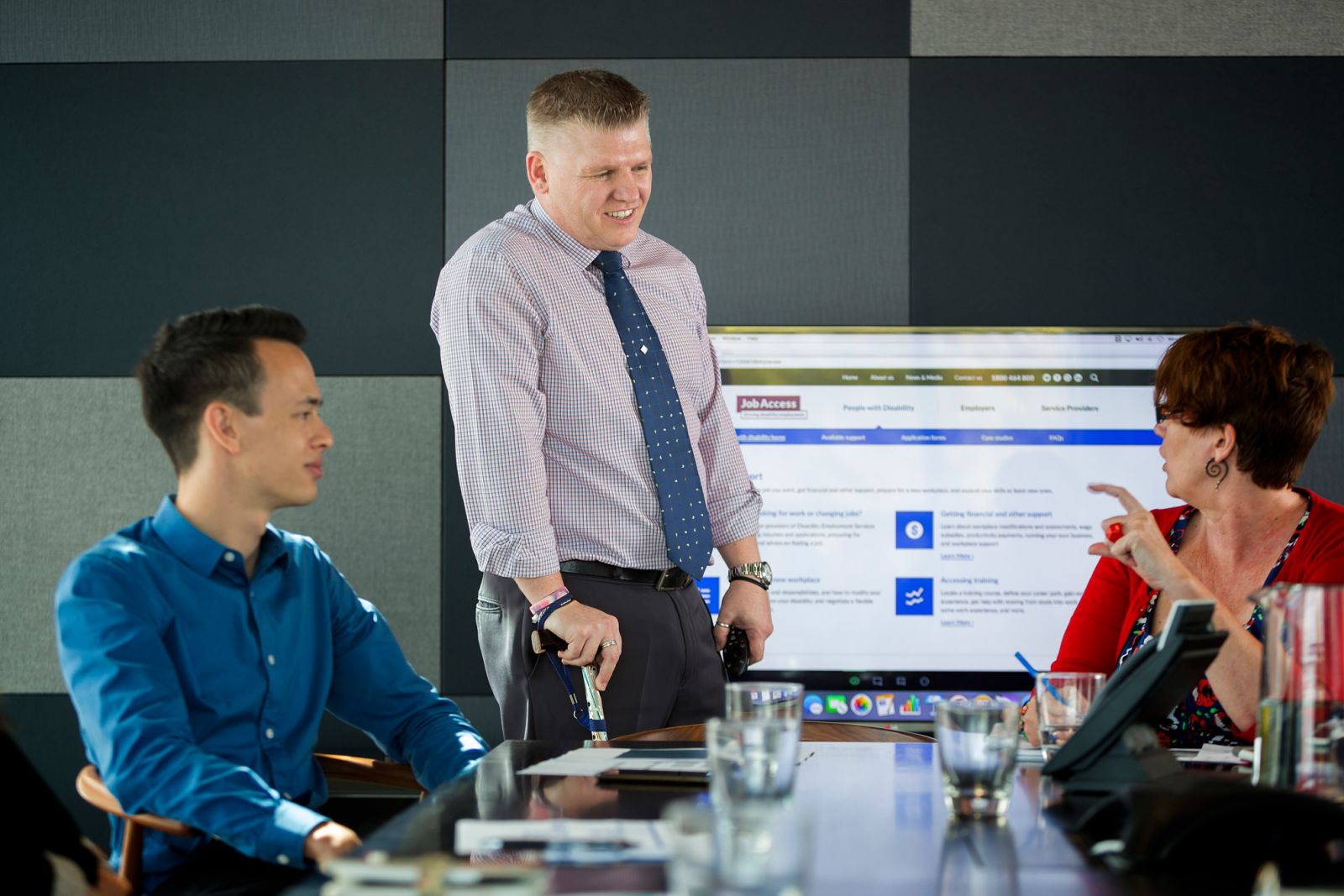 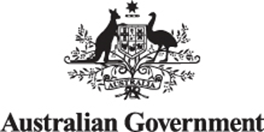 jobaccess.gov.au | 1800 880 052	Over 20% of the Australian population lives with disability. Despite this, many people lack confidence when interacting with people with disability. They avoid talking about disability or asking questions for fear of getting things wrong.The National Disability Recruitment Coordinator (NDRC) offers free disability awareness training for employer partners and alumni to increase organisational awareness and confidence to employ, support and retain people with disability.What does the training cover? The training content provides general overview of disability, dispels myths, includes insightful facts based on recent Australian and global research and a range of tips to support good practice in your workplace. The training is developed and delivered by a team of expert advisers including those with lived experience of disability. You will be encouraged to think about barriers to your existing recruitment practices. You will also receive advice on how to make small but important changes in the workplace that support developing confidence and competence when it comes to disability and employment. Learning outcomes The session aims to demonstrate that disability is part of human diversity. We aim to start or further your understanding of disability — perhaps moving from being a little wary or unsure about what it all means to feel more confident. By the end of the session, you will have greater insight into disability and employment and a better understanding of creating a more inclusive, supportive workplace for all your staff — including people with disability.Key points includedDisability and inclusion in the workplaceBarriers and stereotypesWhat does the law say? Mental health in the workplaceAttraction, retention and career progression Understanding and making reasonable adjustmentsBuilding an inclusive environmentTools and resourcesWhat are employer partners and alumni saying about our training sessions?“I loved this session, particularly the examples. I can already see how I can implement some changes.”“The session was engaging, interactive, insightful and well structured.”“I thought the session was fantastic! The delivery was excellent and came from a place of understanding and empathy.”“Excellent content, very engaging, and full of actionable suggestions.”“All of the feedback has been so very positive and people have attributed some of that to you personally. Staff appreciated the safe space you created and even though we are a quiet bunch, your attempts to engage with people sat very well.”Training duration: 2 hoursAvailable to: JobAccess NDRC employer partners and alumniDesigned for: Human Resources, Operations Management, Learning and Development, Diversity and Inclusion and frontline management. Delivery mode: In-person or virtualCost: Free	Access requirements: Please let us know if you have any access or communication requirements. These could include Auslan interpreters, providing electronic copies of presentations, accessible parking or other services or adjustments.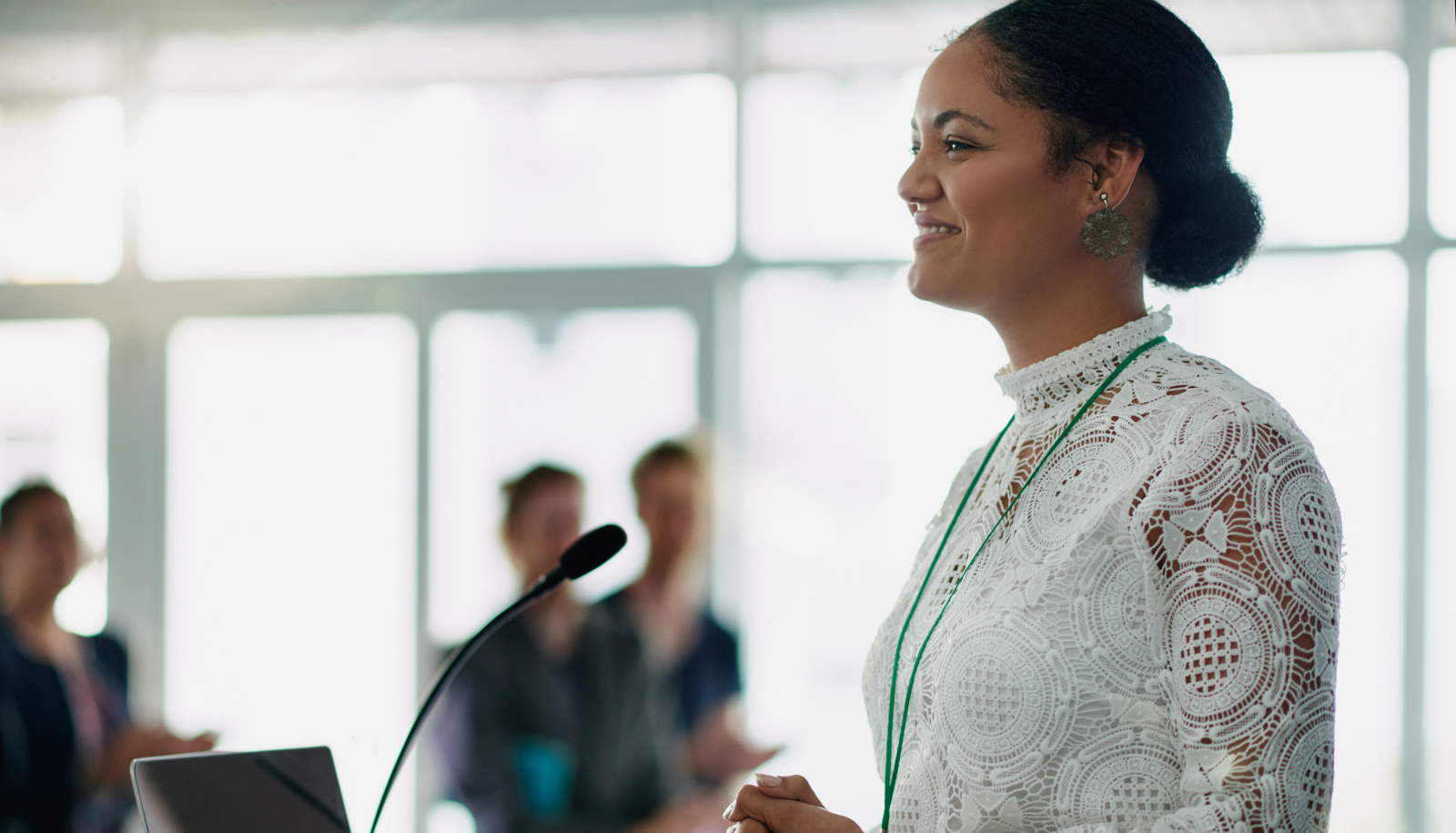 